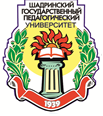 МИНИСТЕРСТВО ПРОСВЕЩЕНИЯ РОССИЙСКОЙ ФЕДЕРАЦИИМеждународная академия наук педагогического образованияОтдел образования Администрации города ШадринскаШадринский государственный педагогический университет641870,  г. Шадринск, Курганская обл.,ул. К. Либкнехта, 3,  тел (35253) 6-35-02e-mail: vuz@shgpi.edu.ruИНФОРМАЦИОННОЕ СООБЩЕНИЕШадринский государственный педагогический университет (Российская Федерация), Международная академия наук педагогического образования (Российская Федерация) при поддержке Отдела образования Администрации города Шадринска проводят Всероссийскую научно-практическую конференцию: ЛИЧНОСТЬ И ОБЩЕСТВО В РОССИЙСКОЙ ИСТОРИИ  (к 350-летию со дня рождения Петра I)Для участия в конференции приглашаются научные работники, преподаватели вузов, докторанты, аспиранты, магистранты, студенты, занимающиеся научно-исследовательской работой, педагоги   образовательных учреждений, представители молодежных организаций. Сроки проведения:   25 ноября .Время проведения:   10.00 – 16.00Порядок работы конференции: 9.00-10.00 – регистрация участников10.00-12.00 – пленарное заседание12.00-13.00 – кофе-брейк13.00-15.30 – работа секций15.30-16.00 – подведение итогов.Место проведения: 641870, Россия, Курганская область, г. Шадринск, ул. К. Либкнехта, д. 3. Шадринский государственный педагогический университет, корпус № 1.Организационный комитет конференцииДзиов А.Р. – ректор Шадринского государственного педагогического университета, кандидат филологических наук, доцент, председатель оргкомитетаКислицына С.В. – руководитель отдела образования Администрации города ШадринскаСкоробогатова Н. В. – проректор по научной и инновационной работе Шадринского государственного педагогического университета, кандидат психологических наук, доцентБорисов С.Б. – доктор культурологии, кандидат философских наук, ведущий научный сотрудник кафедры филологии и социогуманитарных дисциплин Шадринского государственного педагогического университетаПузанов В.Д. – доктор исторических наук, профессор, главный научный сотрудник кафедры истории и права ШГПУКоршунова Н.В. – заведующая кафедрой отечественной истории и права,  доктор исторических наук, профессор Южно-Уральского государственного гуманитарно-педагогического университетаЧипинова Н.Ф – заведующая кафедрой истории и права ФГБОУ ВО «Шадринский государственный педагогический университет», кандидат педагогических наук, доцентПарфенова С.А. – доцент кафедры истории и права ФГБОУ ВО «Шадринский государственный педагогический университет», кандидат исторических наукБурлакова Е.А. – заведующая библиотекой ШГПУ, заслуженный работник культуры РФОтветственный секретарь оргкомитета: доцент кафедры истории и права ФГБОУ ВО «ШГПУ», кандидат исторических наук С.А. Парфенова.Цель проведения конференции – обсуждение и анализ проблем роли личности в российской истории.Основные направления работы конференции:Петр I и русское общество.Люди и нравы петровской эпохи.Урал и Сибирь в эпоху Петра I.Эпоха Петра I в изобразительном искусстве.Петр I в русской культуре.Человек в военной истории России.Влияние личности правителя России на историю Русской православной церкви в XVIII – XX вв.Человек и общество в произведениях русской литературы.Человек и общество в отечественном киноискусстве.Женщины российской истории.Образ Петра Великого и его эпохи в отечественной культуре: литературе, искусстве, кино.Влияние культурных инициатив Петра I на развитие российских регионов и провинциальных городов (XVIII-XXI вв.) – (наука, научные экспедиции, образовательные учреждения, книгоиздание, учреждение музеев, библиотек, архивов, светских балов и т.д.)Эпоха Петра Великого в российской историографии (XVIII-XXI вв.).Формы участия во всероссийской научно-практической конференции:- выступление с докладом в режиме он-лайн;- участие в работе конференции в качестве докладчика и слушателя;- предоставление материалов в сборник Всероссийской научно-практической  конференции;Рабочие языки: русский Условия участияДля участия в конференции необходимо в срок до 20 мая . отправить на электронную почту оргкомитета sve_parfenova@mail.ru заявку, статью (Приложение 1, 2).  Материалы конференции будут опубликованы в научном сборнике, размещены в Научной электронной библиотеке – eLIBRARY.RU и включены в Российский индекс научного цитирования (РИНЦ).Внимание!Материалы предоставляются одним письмом не позднее указанного срока.  В письме указывается тема: «конференция». Файлы именуются по фамилии автора (авторов). Например: «Заявка Иванова», «Статья Иванова». Материалы должны соответствовать направлениям конференции, быть тщательно выверены и откорректированы. Статьи, оформленные с нарушением требований, приниматься не будут. Редакция оставляет за собой право отбора присланных материалов, тексты редактируются и авторам не возвращаются. Электронный сборник и электронный сертификат участника конференции распространяются бесплатно. При необходимости оплачивается пересылка экземпляра электронного издания Почтой России – 100 рублей (диск CD-R) + услуги Почты России (для России – 350 руб.; для ближнего зарубежья – 500 руб.).На адрес оргкомитета конференции необходимо отправить: Отсканированную копию согласия на обработку персональных данных, оформляемое по образцу.Отсканированную копию согласия на размещение материалов в РИНЦ.Приложение 1Образец заявки на участие в конференцииФИО ____________________________________________________________Место работы, должность ____________________________________________Ученая степень _____________________________________________________Ученое звание _____________________________________________________Почтовый адрес с указанием индекса __________________________________e-mail, контактный телефон __________________________________________Участие в конференции (очное/заочное) _______________________________Направление конференции ____________________________________________Название статьи____________________________________________________Необходимость размещения в случае очного участия (да/нет) _____________Приложение 2Требования к оформлению статьипринимаются материалы от 3 до 7 страниц (список литературы входит в общий объем статьи);текстовый редактор – Microsoft Word;формат – А 4;кегль – 14, без уплотнения;шрифт – Times New Roman;межстрочный интервал – 1,5 (полуторный);более одного пробела между словами не допускается;ширина полей со всех сторон – .абзацный отступ .выравнивание по ширине страницы;ориентация книжная, без простановки страниц, без переносов, без построчных сносок.Внутри текстажелательно не использовать графики, схемы, рисунки, а также таблицы с альбомной ориентацией.библиографические ссылки оформляются как затекстовые: например, [7, с. 143].Статья должна состоять из следующих в заданной последовательности элементов:индекс УДК – отдельной строкой слеваФИО автора (авторов), город, страна.заглавие публикуемого материала (длина не должна превышать 12 слов, без сокращений) – первая буква прописная, остальные буквы заглавия строчные);аннотация – не более 12 строк (или 500 печатных знаков);ключевые слова  – не более 6 слов;на английском языке: ФИО автора (авторов), название статьи; город, страна, аннотация, ключевые слова.текст статьи;алфавитный список литература – Список использованных источников. Список оформляется по ГОСТ Р 7.0.4-2020, ГОСТ Р 7.0.12-2011, ГОСТ 7.80-2000. размер шрифта – 12 кегля. сведения об авторе (авторах): ФИО автора, ученое звание, ученая степень, должность или профессия, официальное наименование учреждения или организации, полное наименование населенного пунктаОбразец оформления текста статьиУДК 94(47).084.3/6.(035)А.И. Иванов,г. ЕкатеринбургПервая мировая война и российская революция . в судьбе чешского инженера Ф.Ф. КоубаВ статье рассматриваются основные этапы биографии чешского инженера-электротехника Ф.Ф. Коуба, выявляется влияние, которое оказали на его судьбу Первая мировая война и российская революция .Ключевые слова: история России, история Урала, Первая мировая война, инженерно-технические кадры, военнопленные.A. I. Ivanov,YekaterinburgThe first world war and the Russian revolution of 1917 in the fate of the Czech engineer F. F. KobeThe article examines the main stages of the biography of the Czech electrical engineer F. F. Kobe, and reveals the influence that the First world war and the Russian revolution of 1917 had on his fate.Keywords: history of Russia, history of the Urals, world war I, engineering and technical personnel, prisoners of war.(текст статьи……..)Список использованных источников:1. Андреев, Г.И. Основы научной работы и оформление результатов научной деятельности : учеб. пособие / Г.И. Андреев, С.А. Смирнов, В.А. Тихомиров. – Москва : Финансы и статистика, 2004. – 272 с. : ил. – Текст : непосредственный.2. Балакшин Сергей Александрович // Зауральская генеалогия / Зауральское генеалог. о-во им. П.А. Свищева. – Курган, 2021. – URL: kurgangen.ru/Istoria%20soslovy/Kupechestvo/Kurganskoe%20kupec/Ba/#_Toc283544902 (дата обращения: 30.01.2021). – Текст : электронный.3. Личное дело Коуба Федора Федоровича. 1923 г. // Государственный Архив Свердловской Области (ГАСО). –  Ф. 1. –  Оп. 1л. –  Д. 843. –  Л. 1. – Текст : непосредственный.4. Полкунова, С.Ю. Формирование легкой и пищевой промышленностью Южного Урала в 1921-1940 гг. / С.В. Полкунова. – Текст : непосредственный // Наука и современность. –  2010. – Вып. 7. – С. 86-90.Приложение 3Согласие на обработку персональных данных.Я,___________________________________________________________фамилия, имя, отчество													, в соответствии со статьей 9 Федерального закона от 27 июля 2006 года № 152-ФЗ «О персональных данных» даю свое согласие федеральному государственному бюджетному образовательному учреждению высшего образования «Шадринский государственный педагогический университет» (далее ШГПУ) на обработку моих персональных данных. Предоставляю ШГПУ право осуществлять действия (операции) с моими персональными данными, включая сбор, систематизацию, накопление, хранение, обновление, изменение, использование, обезличивание, блокирование, уничтожение. ШГПУ вправе обрабатывать мои персональные данные посредством внесения их в электронную базу данных.Я ознакомлен(а) с тем, что ШГПУ осуществляет обработку моих персональных данных в целях обеспечения соблюдения законов РФ и иных нормативных правовых актов.Настоящее согласие вступает в силу с момента его подписания и действует бессрочно. Я оставляю за собой право отозвать свое согласие посредством составления соответствующего письменного документа, которое направляется мной в адрес ШГПУ по почте заказным письмом с уведомлением, либо вручается лично представителю ШГПУ.     дата										подписьПриложение 4		 Согласие на размещение материалов в РИНЦЗаявление.Я,     Петрова Анна Николаевна , прошу выставить мои публикации в базе данных Российского индекса научного цитирования (РИНЦ): «Явление транспрофессионализма в сфере деятельности педагога дошкольной образовательной организации». Разрешаю безвозмездное использование предоставленных материалов в электронном виде.Дата ________________                                                       Подпись______________________Проректору по научной и инновационной работе ФГБОУ ВО «Шадринский государственный педагогический университет» доцента кафедры теории и методики дошкольного образования   ФГБОУ ВО «Шадринский государственный педагогический университет»Петровой А. Н.